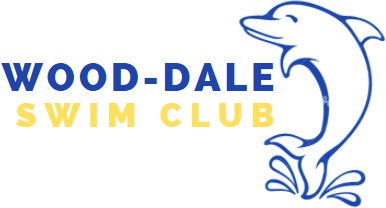 The club will be open for continuous daily operation on May 24th.Checks should be written to Wood-Dale Swim Club. A $50 fee is charged for all returned checks.If the payment plan option is selected the first payment is due March 15th and the second payment is due May 15th.All new members must fill out the registration form and submit via mail, email or in person.Any changes to membership status or exceptions are subject to approval by the board.All dues are non-refundable.Senior membership is defined as 60+For senior doubles both must be 60+A small family is defined as 3-4 members. A large family is 5+ members.A multigenerational family is defined as family members residing in a household that are not immediate family.Children 2 and under are not counted towards membership number.All riders must always be accompanied by a member.I have read and understand the club policies, rules, and regulations. SignatureNew MemberNew MemberNew MemberORORORORContact Info UpdateContact Info UpdateContact Info UpdateContact Info UpdateADULT MEMBER INFORMATIONADULT MEMBER INFORMATIONADULT MEMBER INFORMATIONADULT MEMBER INFORMATIONADULT MEMBER INFORMATIONADULT MEMBER INFORMATIONADULT MEMBER INFORMATIONADULT MEMBER INFORMATIONADULT MEMBER INFORMATIONADULT MEMBER INFORMATIONADULT MEMBER INFORMATIONNameAdult Member Survey:Adult Member Survey:Adult Member Survey:Ages 16-23AddressAges 23-35Ages 23-35Ages 23-35Ages 35-64City/Cou ntyStateStateStateStateZipZipZipAges 64+Cell Phone:Preferred Email:Preferred Email:Alternate Phone:Alternate Phone:Preferred method of contact (circle/highlight one)Preferred method of contact (circle/highlight one)EmailEmailormailDEPENDENT/CHILD INFORMATION (MUST LIVE IN SAME HOUSE/SAMEADDRESS) Additional household names can be added on the backDEPENDENT/CHILD INFORMATION (MUST LIVE IN SAME HOUSE/SAMEADDRESS) Additional household names can be added on the backDEPENDENT/CHILD INFORMATION (MUST LIVE IN SAME HOUSE/SAMEADDRESS) Additional household names can be added on the backDEPENDENT/CHILD INFORMATION (MUST LIVE IN SAME HOUSE/SAMEADDRESS) Additional household names can be added on the backDEPENDENT/CHILD INFORMATION (MUST LIVE IN SAME HOUSE/SAMEADDRESS) Additional household names can be added on the backDEPENDENT/CHILD INFORMATION (MUST LIVE IN SAME HOUSE/SAMEADDRESS) Additional household names can be added on the backDEPENDENT/CHILD INFORMATION (MUST LIVE IN SAME HOUSE/SAMEADDRESS) Additional household names can be added on the backDEPENDENT/CHILD INFORMATION (MUST LIVE IN SAME HOUSE/SAMEADDRESS) Additional household names can be added on the backDEPENDENT/CHILD INFORMATION (MUST LIVE IN SAME HOUSE/SAMEADDRESS) Additional household names can be added on the backDEPENDENT/CHILD INFORMATION (MUST LIVE IN SAME HOUSE/SAMEADDRESS) Additional household names can be added on the backDEPENDENT/CHILD INFORMATION (MUST LIVE IN SAME HOUSE/SAMEADDRESS) Additional household names can be added on the backNameNameNameRelationRelationRelationRelationDate of BirthDate of BirthDate of BirthContact Number (if has one)111222333EMERGENCY CONTACTSEMERGENCY CONTACTSEMERGENCY CONTACTSEMERGENCY CONTACTSEMERGENCY CONTACTSEMERGENCY CONTACTSEMERGENCY CONTACTSEMERGENCY CONTACTSEMERGENCY CONTACTSEMERGENCY CONTACTSEMERGENCY CONTACTSNameNameNameRelationRelationRelationRelationPhonePhonePhoneAlt/EmailMEMBERSHIP STATUS: Please select your 2024 Membership Status & Payment Option (paid in full or payment plan)MEMBERSHIP STATUS: Please select your 2024 Membership Status & Payment Option (paid in full or payment plan)MEMBERSHIP STATUS: Please select your 2024 Membership Status & Payment Option (paid in full or payment plan)MEMBERSHIP STATUS: Please select your 2024 Membership Status & Payment Option (paid in full or payment plan)MEMBERSHIP STATUS: Please select your 2024 Membership Status & Payment Option (paid in full or payment plan)MEMBERSHIP STATUS: Please select your 2024 Membership Status & Payment Option (paid in full or payment plan)MEMBERSHIP STATUS: Please select your 2024 Membership Status & Payment Option (paid in full or payment plan)MEMBERSHIP STATUS: Please select your 2024 Membership Status & Payment Option (paid in full or payment plan)MEMBERSHIP STATUS: Please select your 2024 Membership Status & Payment Option (paid in full or payment plan)MEMBERSHIP STATUS: Please select your 2024 Membership Status & Payment Option (paid in full or payment plan)MEMBERSHIP STATUS: Please select your 2024 Membership Status & Payment Option (paid in full or payment plan)Senior Single MembershipSenior Single MembershipSenior Single Membership$280 PIF$280 PIF$140x2 PP$140x2 PPPaid on:Single MembershipSingle MembershipSingle Membership$330 PIF$330 PIF$165x2 PP$165x2 PPPaid on:Senior Double MembershipSenior Double MembershipSenior Double Membership$390 PIF$390 PIF$195x2 PP$195x2 PPPaid on:Double MembershipDouble MembershipDouble Membership$430 PIF$430 PIF$215x2 PP$215x2 PPPaid on:Small Family Membership (3-4 members)Small Family Membership (3-4 members)Small Family Membership (3-4 members)$490 PIF$490 PIF$245x2 PP$245x2 PPPaid on:Large Family Membership (5+ members)Large Family Membership (5+ members)Large Family Membership (5+ members)$540 PIF$540 PIF$270x2 PP$270x2 PPPaid on:Multigenerational Family	$595 PIF	$297.50x2 PPMultigenerational Family	$595 PIF	$297.50x2 PPMultigenerational Family	$595 PIF	$297.50x2 PPPaid on:Family Babysitter $75Sitter Name & Number:Paid on:Family Babysitter $75Sitter Name & Number:Paid on:Child being babysat by a membership $25Child Name & NumberPain on:Child being babysat by a membership $25Child Name & NumberPain on:Grandparent Rider $75Names & Number:Paid on:Grandparent Rider $75Names & Number:Paid on:Grandchild Rider $25Child Name & NumberPaid on:Grandchild Rider $25Child Name & NumberPaid on:Annual Inactive Fee $50	check: cash: online:Annual Inactive Fee $50	check: cash: online:Annual Inactive Fee $50	check: cash: online:Paid on:Household Names for Family MembershipHousehold Names for Family MembershipHousehold Names for Family MembershipHousehold Names for Family MembershipNameRelationDate of BirthContact Number (if has one)123456